IV edycja Szkolnego Konkursu Historycznego pod hasłem:WOLA RADZISZOWSKA – MOJA RODZINNA WIEŚ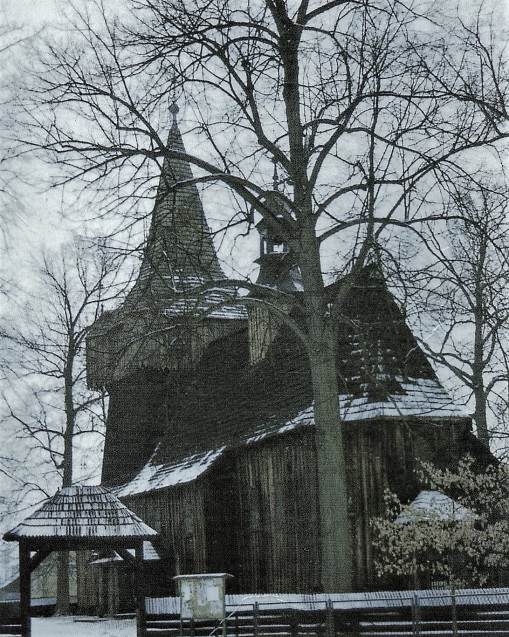 Zapraszamy do udziału w IV edycji Szkolnego Konkursu Historycznego „Wola Radziszowska – moja rodzinna wieś”. Podobnie jak w poprzednich latach pragniemy zachęcić uczniów do wgłębienia się w historię naszej „małej ojczyzny”. Tym razem jednak formuła konkursu zostaje rozszerzona o weryfikację podstawowej wiedzy ogólnohistorycznej i umiejętność powiązania jej z dziejami Woli Radziszowskiej. Organizatorzy: Marcin Grala, Bogumiła Maślanka, Beata NowalskaCele:- poznanie historii Woli Radziszowskiej- utrwalenie ogólnej wiedzy historycznej- kształtowanie umiejętności powiązania wiedzy ogólnohistorycznej z historią lokalną - kształtowanie poczucia przynależności do Małej Ojczyzny - zacieśnianie więzi rodzinnych poprzez odkrywanie i kultywowanie tradycji Termin: konkursu - 23 marca 2022 r. /środa ok. godz. 13:30 – 14:30/Termin zgłoszeń uczestników: do 23 luty 2022 r.Zgłoszenia przyjmują: Marcin Grala – nauczyciel historiiBogumiła Maślanka – nauczyciel religiiBeata Nowalska – wychowawca świetlicyForma: pisemna i ustnaMiejsce: szkoła sala nr 36 lub online /w zależności od sytuacji pandemicznej/Kategoria wiekowa: uczniowie klas V – VIIIKomisja konkursowa: 1. Bogumiła Maślanka2. Marcin Grala    3. Beata Nowalska Komisja oceniać będzie wiedzę nt historii Woli Radziszowskiej na tle powszechnodziejowym Ocenianie w skali punktowej wg ustalonego regulaminu zestawów  pytańOgłoszenie wyników: w dniu konkursu. Wręczenie dyplomów na zakończenie roku szkolnego 2021/22Nagrody: dla wszystkich uczestników wpis uwagi pozytywnej oraz pamiątkowe dyplomy, ocena cząstkowa z przedmiotu  historia i religia dla osób, które zajęły miejsca I, II i III Zadania organizatora: dostarczenie uczestnikom konkursu materiałów w formie skanuDodatkowe informacje: uczniowie zostają powiadomieni przez organizatorów /min. lekcje historii i religii oraz wychowawców klas/Informacje o konkursie zostaną zamieszczone na stronie ZPOMateriały: - Ks. Jan Kracik „WOLA RADZISZOWSKA – parafia z czasów piastowskich”- Ks. Józef Kania „WOLA RADZISZOWSKA – PARAFIA WNIEBOWZIĘCIA NMP”.- Podręcznik do historii „Wczoraj i Dziś” dla klas V-VIIIZagadnienia: geografiahistoria Woli Radziszowskiej rejony i ulicekościół sześciu wiekównowy kościół pw. NMP Matki Kościoła szkoła i edukacja  oraz ciekawostki wsi W dolinie Cedronu ogólna widza historyczna z zakresu programu klas V-VIII Szkoły Podstawowej Organizatorzy zastrzegają sobie prawo do zmian w regulaminie w związku z panującą sytuacją pandemiczną.